Высшая школа государственного управления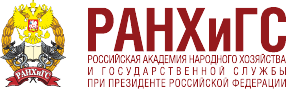 Центр поддержки и сопровождения 
органов местного самоуправленияПРОГРАММАПрезентация Доклада-2017 и экспертное обсуждение 
состояния местного самоуправления24 ноября 2017 года                                           пр-т Вернадского, д.82, кор.2 ауд. 23714-00 – 14-45Открытие, приветствие участниковОрлов Андрей Викторович, заместитель директора Высшей школы государственного управления РАНХиГС14-00 – 14-45Презентация Доклада о состоянии местного самоуправления в Российской Федерации: изменение баланса интересов государственной власти и местного самоуправленияШугрина Екатерина Сергеевна, директор Центра поддержки и сопровождения органов местного самоуправления д-р юрид. наук, профессорГай Ольга Юрьевна, исполнительный директор Общероссийского конгресса муниципальных образований14-00 – 14-45Награждение победителей конкурса региональных докладов о состоянии местного самоуправления в РоссииОрлов Андрей Викторович, заместитель директора Высшей школы государственного управления РАНХиГС1 место – Волгоградский институт управления – филиал РАНХиГС2 место – Нижегородский институт управления – филиал РАНХиГС3 место – Тверской филиал РАНХиГС14-45 – 16-00 Экспертная дискуссия о состоянии местного самоуправления Бабичев Игорь Викторович, руководитель аппарата Комитета Государственной Думы по федеративному устройству и вопросам местного самоуправления, д-р юрид. наукСаладников Валерий Викторович, заместитель директора департамента государственного регулирования в экономике Минэкономразвития РоссииКостин Леонид Владимирович, глава администрации Михайловского сельского поселения Калининского района Тверской области, председатель палаты сельских поселений ОКМОРазворотнева Светлана Викторовна, исполнительный директор некоммерческого партнерства «Национальный центр общественного контроля в сфере жилищно-коммунального хозяйства «ЖКХ Контроль»Шаповалова Наталья Арнольдовна, Центр инициативного бюджетирования Научно-исследовательского института Минфина РоссииВасильев Всеволод Иванович, главный научный сотрудник отдела конституционного права Института законодательства и сравнительного правоведения при Правительстве РФ, д-р юрид. наук, профессорМаксимов Андрей Николаевич, председатель комиссии Общественной палаты РФ по территориальному развитию и местному самоуправлению, канд. юрид. наукБобров Евгений Александрович, заместитель председателя Совета при Президенте Российской Федерации по развитию гражданского общества и правам человека Киреева Елена Юрьевна, декан факультета управления персоналом и государственной службы, заведующая кафедрой правового обеспечения государственной и муниципальной службы ИГСУ РАНХиГС, д-р юрид. наукЮркова Светлана Николаевна, профессор кафедры государственного и муниципального управления Академии социального управления, канд. тех. наук Лексин Владимир Николаевич, главный научный сотрудник Института системного анализа ФИЦ ИУ РАН, д-р экон. наук, профессорШагайда Наталья Ивановна, директор центра агропродовольственной политики ИПЭИ РАНХиГС, д-р экон. наук16-00 – 16-30Кофе-брейк16-30 – 19-00Экспертная дискуссия о состоянии местного самоуправления (продолжение)Свободная дискуссия